§610.  Election transparency1.  Guide to election procedures and training program for new municipal clerks.  The Secretary of State shall produce and publicly disseminate a guide to election laws, rules and procedures and conduct a training program for new municipal clerks beginning February 1, 2024 and every 2 years thereafter.  The guide and training program must include:A.  Requirements for polling places and the conduct of elections;  [PL 2021, c. 635, Pt. ZZ, §1 (NEW).]B.  Information about devices and software used to capture, interpret or tally votes and the capabilities and deployment of the devices and software;  [PL 2021, c. 635, Pt. ZZ, §1 (NEW).]C.  Duties of election officials on, before and after election day;  [PL 2021, c. 635, Pt. ZZ, §1 (NEW).]D.  Opportunities for citizens to monitor election procedures; and  [PL 2021, c. 635, Pt. ZZ, §1 (NEW).]E.  Other election laws, rules or procedures that the Secretary of State determines appropriate for the public interest.  [PL 2021, c. 635, Pt. ZZ, §1 (NEW).]Staff in the Department of the Secretary of State who produce and publicly disseminate this guide or conduct this training program may not engage in partisan political activities that create an appearance of partiality with regard to an election administered by the department, including but not limited to making a contribution to a campaign, serving on a political action committee or campaign committee or soliciting votes in support of or in opposition to an issue or candidate appearing on a ballot.[PL 2021, c. 635, Pt. ZZ, §1 (NEW).]2.  Log of public concerns.  The Secretary of State shall implement a system for collecting and logging concerns from members of the public regarding the conduct of elections.  The log must describe each concern and any action taken to address the concern.  Instructions for reporting concerns under this subsection must be posted at all polling places and included in the guide produced under subsection 1.[PL 2021, c. 635, Pt. ZZ, §1 (NEW).]3.  Election report.  Beginning December 15, 2025 and every 2 years thereafter, the Secretary of State shall submit a report to the joint standing committee of the Legislature having jurisdiction over elections matters that includes a list of all election-related studies or reports issued by the Secretary of State after the date of the previous report as well as the following information regarding the most recent general election and all subsequent elections:A.  A summary of the election-related concerns received and logged under subsection 2;  [PL 2021, c. 635, Pt. ZZ, §1 (NEW).]B.  A summary of any post-election audits conducted;  [PL 2021, c. 635, Pt. ZZ, §1 (NEW).]C.  A summary of any recounts conducted, including a description of any discrepancies in vote totals and explanations for discrepancies when available; and  [PL 2021, c. 635, Pt. ZZ, §1 (NEW).]D.  Recommendations for remedying any problems identified in the election process at the state or local level.  [PL 2021, c. 635, Pt. ZZ, §1 (NEW).][PL 2021, c. 635, Pt. ZZ, §1 (NEW).]4.  Rules.  The Secretary of State may adopt routine technical rules as defined in Title 5, chapter 375, subchapter 2‑A to carry out the purposes of this section.[PL 2021, c. 635, Pt. ZZ, §1 (NEW).]SECTION HISTORYPL 2021, c. 635, Pt. ZZ, §1 (NEW). The State of Maine claims a copyright in its codified statutes. If you intend to republish this material, we require that you include the following disclaimer in your publication:All copyrights and other rights to statutory text are reserved by the State of Maine. The text included in this publication reflects changes made through the First Regular Session and the First Special Session of the131st Maine Legislature and is current through November 1, 2023
                    . The text is subject to change without notice. It is a version that has not been officially certified by the Secretary of State. Refer to the Maine Revised Statutes Annotated and supplements for certified text.
                The Office of the Revisor of Statutes also requests that you send us one copy of any statutory publication you may produce. Our goal is not to restrict publishing activity, but to keep track of who is publishing what, to identify any needless duplication and to preserve the State's copyright rights.PLEASE NOTE: The Revisor's Office cannot perform research for or provide legal advice or interpretation of Maine law to the public. If you need legal assistance, please contact a qualified attorney.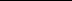 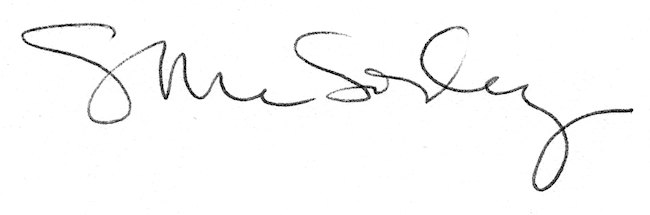 